Яльчикская территориальная избирательная комиссия РЕШЕНИЕ28 июля 2020 года			                 		                                       № 81/168-1О заверении списка кандидатов в депутаты Большетаябинского сельского поселения, выдвинутых по одномандатным избирательным округам Яльчикским районным местным отделением  Всероссийской политической партии «ЕДИНАЯ РОССИЯ»	Рассмотрев документы, представленные для заверения списка кандидатов в депутаты Большетаябинского сельского поселения, выдвинутых по одномандатным избирательным округам Яльчикским районным отделением Всероссийской политической партии «ЕДИНАЯ РОССИЯ», в соответствии с пунктом 3 статьи 22 Закона Чувашской Республики «О выборах в органы местного самоуправления в Чувашской Республике» Яльчикская территориальная избирательная комиссия  р е ш и л а:	1. Заверить список кандидатов в депутаты Большетаябинского сельского поселения, выдвинутых по одномандатным избирательным округам Яльчикским районным отделением Всероссийской политической партии «ЕДИНАЯ РОССИЯ» в количестве 11 (Одиннадцать) чел. (прилагается).	2. Выдать уполномоченному представителю указанного избирательного объединения копию заверенного списка кандидатов в депутаты Большетаябинского сельского поселения, выдвинутых по одномандатным избирательным округам Яльчикским районным отделением Всероссийской политической партии «ЕДИНАЯ РОССИЯ».         3. Направить представленные в Яльчикскую территориальную избирательную комиссию сведения о кандидатах в депутаты Большетаябинского сельского поселения, включенных в указанный список, в соответствующие государственные органы для проверки их достоверности.	4. Разместить настоящее решение на сайте администрации Яльчикского района.	5. Контроль за выполнением настоящего решения возложить на заместителя председателя Яльчикской ТИК Николаева В.А.Председатель Яльчикской ТИК				      Л.В.ЛевыйСекретарь Яльчикской ТИК					    Н.А.СмирноваЯльчикская территориальная избирательная комиссия РЕШЕНИЕ28 июля 2020 года				                                                  	№ 81/169-2О заверении списка кандидатов в депутаты Большеяльчикского сельского  поселения, выдвинутых по одномандатным 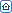 избирательным округам Яльчикским районным местным отделением  Всероссийской политической партии «ЕДИНАЯ РОССИЯ»	Рассмотрев документы, представленные для заверения списка кандидатов в депутаты Большеяльчикского сельского поселения, выдвинутых по одномандатным  избирательным округам Яльчикским районным отделением Всероссийской политической партии «ЕДИНАЯ РОССИЯ», в соответствии с пунктом 3 статьи 22 Закона Чувашской Республики «О выборах в органы местного самоуправления в Чувашской Республике» Яльчикская территориальная избирательная комиссия  р е ш и л а:	1. Заверить список кандидатов в депутаты Большеяльчикского   сельского поселения, выдвинутых по одномандатным избирательным округам Яльчикским районным отделением Всероссийской политической партии «ЕДИНАЯ РОССИЯ» в количестве 10 (Десять) чел. (прилагается).	2. Выдать уполномоченному представителю указанного избирательного объединения копию заверенного списка кандидатов в депутаты Большеяльчикского сельского поселения, выдвинутых по одномандатным избирательным округам Яльчикским районным отделением Всероссийской политической партии «ЕДИНАЯ РОССИЯ»          3. Направить представленные в Яльчикскую территориальную избирательную комиссию сведения о кандидатах в депутаты Большеяльчикского  сельского поселения, включенных в указанный список, в соответствующие государственные органы для проверки их достоверности.	4. Разместить настоящее решение на сайте администрации Яльчикского района.	5. Контроль за выполнением настоящего решения возложить на заместителя председателя Яльчикской ТИК Николаева В.А.Председатель Яльчикской ТИК 				      Л.В.ЛевыйСекретарь Яльчикской ТИК					    Н.А.СмирноваЯльчикская территориальная избирательная комиссия РЕШЕНИЕ28 июля 2020 года			                                    	            	№ 81/170-3О заверении списка кандидатов в депутаты Кильдюшевского сельского поселения, выдвинутых по одномандатным избирательным округам Яльчикским районным местным отделением  Всероссийской политической партии «ЕДИНАЯ РОССИЯ»	Рассмотрев документы, представленные для заверения списка кандидатов в депутаты Кильдюшевского  сельского поселения, выдвинутых по одномандатным  избирательным округам Яльчикским районным отделением Всероссийской политической партии «ЕДИНАЯ РОССИЯ», в соответствии с пунктом 3 статьи 22 Закона Чувашской Республики «О выборах в органы местного самоуправления в Чувашской Республике» Яльчикская территориальная избирательная комиссия  р е ш и л а:	1. Заверить список кандидатов в депутаты Кильдюшевского  сельского поселения, выдвинутых по одномандатным избирательным округам Яльчикским районным отделением Всероссийской политической партии «ЕДИНАЯ РОССИЯ» в количестве 10 (Десять) чел. (прилагается).	2. Выдать уполномоченному представителю указанного избирательного объединения копию заверенного списка кандидатов в депутаты Кильдюшевского  сельского поселения, выдвинутых по одномандатным избирательным округам Яльчикским районным отделением Всероссийской политической партии «ЕДИНАЯ РОССИЯ».          3. Направить представленные в Яльчикскую территориальную избирательную комиссию сведения о кандидатах в депутаты Кильдюшевского  сельского поселения, включенных в указанный список, в соответствующие государственные органы для проверки их достоверности.	4. Разместить настоящее решение на сайте администрации Яльчикского района.	5. Контроль за выполнением настоящего решения возложить на заместителя председателя Яльчикской ТИК Николаева В.А.Председатель Яльчикской ТИК				      Л.В.ЛевыйСекретарь Яльчикской ТИК			                      Н.А.СмирноваЯльчикская территориальная избирательная комиссия РЕШЕНИЕ28 июля 2020 года	                                      			                       	№ 81/171-4О заверении списка кандидатов в депутаты Лащ-Таябинского сельского поселения, выдвинутых по одномандатным избирательным округам Яльчикским районным местным отделением  Всероссийской политической партии «ЕДИНАЯ РОССИЯ»	Рассмотрев документы, представленные для заверения списка кандидатов в депутаты Лащ-Таябинского  сельского поселения, выдвинутых по одномандатным  избирательным округам Яльчикским районным отделением Всероссийской политической партии «ЕДИНАЯ РОССИЯ», в соответствии с пунктом 3 статьи 22 Закона Чувашской Республики «О выборах в органы местного самоуправления в Чувашской Республике» Яльчикская территориальная избирательная комиссия  р е ш и л а:	1. Заверить список кандидатов в депутаты  Лащ-Таябинского  сельского поселения, выдвинутых по одномандатным избирательным округам Яльчикским районным отделением Всероссийской политической партии «ЕДИНАЯ РОССИЯ» в количестве 10 (Десять) чел. (прилагается).	2. Выдать уполномоченному представителю указанного избирательного объединения копию заверенного списка кандидатов в депутаты Лащ-Таябинского  сельского поселения, выдвинутых по одномандатным избирательным округам Яльчикским районным отделением Всероссийской политической партии «ЕДИНАЯ РОССИЯ».          3. Направить представленные в Яльчикскую территориальную избирательную комиссию сведения о кандидатах в депутаты Лащ-Таябинского  сельского поселения, включенных в указанный список, в соответствующие государственные органы для проверки их достоверности.	4. Разместить настоящее решение на сайте администрации Яльчикского района.	5. Контроль за выполнением настоящего решения возложить на заместителя председателя Яльчикской ТИК Николаева В.А.Председатель Яльчикской ТИК				      Л.В.ЛевыйСекретарь Яльчикской ТИК		                                 Н.А.СмирноваЯльчикская территориальная избирательная комиссия РЕШЕНИЕ28 июля 2020 года					                                                  № 81/172-5О заверении списка кандидатов в депутаты Малотаябинского сельского поселения, выдвинутых по одномандатным избирательным округам Яльчикским районным местным отделением  Всероссийской политической партии «ЕДИНАЯ РОССИЯ»	Рассмотрев документы, представленные для заверения списка кандидатов в депутаты Малотаябинского сельского поселения, выдвинутых по одномандатным  избирательным округам Яльчикским районным отделением Всероссийской политической партии «ЕДИНАЯ РОССИЯ», в соответствии с пунктом 3 статьи 22 Закона Чувашской Республики «О выборах в органы местного самоуправления в Чувашской Республике» Яльчикская территориальная избирательная комиссия  р е ш и л а:	1. Заверить список кандидатов в депутаты  Малотаябинского  сельского поселения, выдвинутых по одномандатным избирательным округам Яльчикским районным отделением Всероссийской политической партии «ЕДИНАЯ РОССИЯ» в количестве 13 (Тринадцать) чел. (прилагается).	2. Выдать уполномоченному представителю указанного избирательного объединения копию заверенного списка кандидатов в депутаты Малотаябинского  сельского поселения, выдвинутых по одномандатным избирательным округам Яльчикским районным отделением Всероссийской политической партии «ЕДИНАЯ РОССИЯ».          3. Направить представленные в Яльчикскую территориальную избирательную комиссию сведения о кандидатах в депутаты Малотаябинского  сельского поселения, включенных в указанный список, в соответствующие государственные органы для проверки их достоверности.	4. Разместить настоящее решение на сайте администрации Яльчикского района.	5. Контроль за выполнением настоящего решения возложить на заместителя председателя Яльчикской ТИК Николаева В.А.Председатель Яльчикской ТИК				      Л.В.ЛевыйСекретарь Яльчикской ТИК					   Н.А.СмирноваЯльчикская территориальная избирательная комиссия РЕШЕНИЕ28 июля 2020 года					                                              № 81/173-6О заверении списка кандидатов в депутаты Новошимкусского  сельского поселения, выдвинутых по одномандатным избирательным округам Яльчикским районным местным отделением  Всероссийской политической партии «ЕДИНАЯ РОССИЯ»	Рассмотрев документы, представленные для заверения списка кандидатов в депутаты Новошимкусского сельского поселения, выдвинутых по одномандатным  избирательным округам Яльчикским районным отделением Всероссийской политической партии «ЕДИНАЯ РОССИЯ», в соответствии с пунктом 3 статьи 22 Закона Чувашской Республики «О выборах в органы местного самоуправления в Чувашской Республике» Яльчикская территориальная избирательная комиссия  р е ш и л а:	1. Заверить список кандидатов в депутаты Новошимкусского  сельского поселения, выдвинутых по одномандатным избирательным округам Яльчикским районным отделением Всероссийской политической партии «ЕДИНАЯ РОССИЯ», в количестве 12 (Двенадцать) чел. (прилагается).	2. Выдать уполномоченному представителю указанного избирательного объединения копию заверенного списка кандидатов в депутаты Новошимкусского сельского поселения, выдвинутых по одномандатным избирательным округам Яльчикским районным отделением Всероссийской политической партии «ЕДИНАЯ РОССИЯ».          3. Направить представленные в Яльчикскую территориальную избирательную комиссию сведения о кандидатах в депутаты Новошимкусского  сельского поселения, включенных в указанный список, в соответствующие государственные органы для проверки их достоверности.	4. Разместить настоящее решение на сайте администрации Яльчикского района.	5. Контроль за выполнением настоящего решения возложить на заместителя председателя Яльчикской ТИК Николаева В.А.Председатель Яльчикской ТИК				     Л.В.ЛевыйСекретарь Яльчикской ТИК					   Н.А.СмирноваЯльчикская территориальная избирательная комиссия РЕШЕНИЕ28 июля 2020 года					                                               № 81/174-7О заверении списка кандидатов в депутаты Сабанчинского  сельского поселения, выдвинутых по одномандатным избирательным округам Яльчикским районным местным отделением  Всероссийской политической партии «ЕДИНАЯ РОССИЯ»	Рассмотрев документы, представленные для заверения списка кандидатов в депутаты Сабанчинского сельского поселения, выдвинутых по одномандатным  избирательным округам Яльчикским районным отделением Всероссийской политической партии «ЕДИНАЯ РОССИЯ», в соответствии с пунктом 3 статьи 22 Закона Чувашской Республики «О выборах в органы местного самоуправления в Чувашской Республике» Яльчикская территориальная избирательная комиссия  р е ш и л а:	1. Заверить список кандидатов в депутаты Сабанчинского  сельского поселения, выдвинутых по одномандатным избирательным округам Яльчикским районным отделением Всероссийской политической партии «ЕДИНАЯ РОССИЯ» в количестве 12 (Двенадцать) чел. (прилагается).	2. Выдать уполномоченному представителю указанного избирательного объединения копию заверенного списка кандидатов в депутаты Сабанчинского  сельского поселения, выдвинутых по одномандатным избирательным округам Яльчикским районным отделением Всероссийской политической партии «ЕДИНАЯ РОССИЯ».           3. Направить представленные в Яльчикскую территориальную избирательную комиссию сведения о кандидатах в депутаты Сабанчинского  сельского поселения, включенных в указанный список, в соответствующие государственные органы для проверки их достоверности.	4. Разместить настоящее решение на сайте администрации Яльчикского района.	5. Контроль за выполнением настоящего решения возложить на заместителя председателя Яльчикской ТИК Николаева В.А.Председатель Яльчикской ТИК				      Л.В.ЛевыйСекретарь Яльчикской ТИК					    Н.А.СмирноваЯльчикская территориальная избирательная комиссия РЕШЕНИЕ28 июля 2020 года					                                                № 81/175-8О заверении списка кандидатов в депутаты Яльчикского  сельского поселения, выдвинутых по одномандатным избирательным округам Яльчикским районным местным отделением  Всероссийской политической партии «ЕДИНАЯ РОССИЯ»	Рассмотрев документы, представленные для заверения списка кандидатов в депутаты Яльчикского сельского поселения, выдвинутых по одномандатным  избирательным округам Яльчикским районным отделением Всероссийской политической партии «ЕДИНАЯ РОССИЯ», в соответствии с пунктом 3 статьи 22 Закона Чувашской Республики «О выборах в органы местного самоуправления в Чувашской Республике» Яльчикская территориальная избирательная комиссия  р е ш и л а:	1. Заверить список кандидатов в депутаты Яльчикского  сельского поселения выдвинутых по одномандатным избирательным округам Яльчикским районным отделением Всероссийской политической партии «ЕДИНАЯ РОССИЯ» в количестве 13 (Тринадцать) чел. (прилагается).	2. Выдать уполномоченному представителю указанного избирательного объединения копию заверенного списка кандидатов в депутаты Яльчикского  сельского поселения, выдвинутых по одномандатным избирательным округам Яльчикским районным отделением Всероссийской политической партии «ЕДИНАЯ РОССИЯ».          3. Направить представленные в Яльчикскую территориальную избирательную комиссию сведения о кандидатах в депутаты Яльчикского  сельского поселения, включенных в указанный список, в соответствующие государственные органы для проверки их достоверности.	4. Разместить настоящее решение на сайте администрации Яльчикского района.	5. Контроль за выполнением настоящего решения возложить на заместителя председателя Яльчикской ТИК Николаева В.А.Председатель Яльчикской ТИК				      Л.В.ЛевыйСекретарь Яльчикской ТИК					   Н.А.СмирноваЯльчикская территориальная избирательная комиссия РЕШЕНИЕ28 июля 2020 года					                                              № 81/176-9О заверении списка кандидатов в депутаты Янтиковского  сельского поселения, выдвинутых по одномандатным избирательным округам Яльчикским районным местным отделением  Всероссийской политической партии «ЕДИНАЯ РОССИЯ»	Рассмотрев документы, представленные для заверения списка кандидатов в депутаты Янтиковского сельского поселения, выдвинутых по одномандатным  избирательным округам Яльчикским районным отделением Всероссийской политической партии «ЕДИНАЯ РОССИЯ», в соответствии с пунктом 3 статьи 22 Закона Чувашской Республики «О выборах в органы местного самоуправления в Чувашской Республике» Яльчикская территориальная избирательная комиссия  р е ш и л а:	1. Заверить список кандидатов в депутаты Янтиковского  сельского поселения, выдвинутых по одномандатным избирательным округам Яльчикским районным отделением Всероссийской политической партии «ЕДИНАЯ РОССИЯ»  в количестве 13 (Тринадцать) чел. (прилагается).	2. Выдать уполномоченному представителю указанного избирательного объединения копию заверенного списка кандидатов в депутаты Янтиковского сельского поселения, выдвинутых по одномандатным избирательным округам Яльчикским районным отделением Всероссийской политической партии «ЕДИНАЯ РОССИЯ».          3. Направить представленные в Яльчикскую территориальную избирательную комиссию сведения о кандидатах в депутаты Янтиковского  сельского поселения, включенных в указанный список, в соответствующие государственные органы для проверки их достоверности.	4. Разместить настоящее решение на сайте администрации Яльчикского района.	5. Контроль за выполнением настоящего решения возложить на заместителя председателя Яльчикской ТИК Николаева В.А.Председатель Яльчикской ТИК				     Л.В.ЛевыйСекретарь Яльчикской ТИК					  Н.А.СмирноваЯльчикская территориальная избирательная комиссия РЕШЕНИЕ28 июля 2020 года					                                            № 81/177-10О заверении списка кандидатов в депутаты Собрания депутатов Яльчикского района, выдвинутых по одномандатным избирательным округам Яльчикским районным местным отделением  Всероссийской политической партии «ЕДИНАЯ РОССИЯ»	Рассмотрев документы, представленные для заверения списка кандидатов в депутаты Собрания депутатов Яльчикского района, выдвинутых по одномандатным  избирательным округам Яльчикским районным отделением Всероссийской политической партии «ЕДИНАЯ РОССИЯ», в соответствии с пунктом 3 статьи 22 Закона Чувашской Республики «О выборах в органы местного самоуправления в Чувашской Республике» Яльчикская территориальная избирательная комиссия  р е ш и л а:	1. Заверить список кандидатов в депутаты Собрания депутатов Яльчикского района, выдвинутых по одномандатным избирательным округам Яльчикским районным отделением Всероссийской политической партии «ЕДИНАЯ РОССИЯ» в количестве 18 (Восемнадцать) чел. (прилагается).	2. Выдать уполномоченному представителю указанного избирательного объединения копию заверенного списка кандидатов в депутаты Собрания депутатов Яльчикского района, выдвинутых по одномандатным избирательным округам Яльчикским районным отделением Всероссийской политической партии «ЕДИНАЯ РОССИЯ».          3. Направить представленные в Яльчикскую территориальную избирательную комиссию сведения о кандидатах в депутаты Собрания депутатов Яльчикского района, включенных в указанный список, в соответствующие государственные органы для проверки их достоверности.	4. Разместить настоящее решение на сайте администрации Яльчикского района.	5. Контроль за выполнением настоящего решения возложить на заместителя председателя Яльчикской ТИК Николаева В.А.Председатель Яльчикской ТИК				      Л.В.ЛевыйСекретарь Яльчикской ТИК					   Н.А.Смирнова 